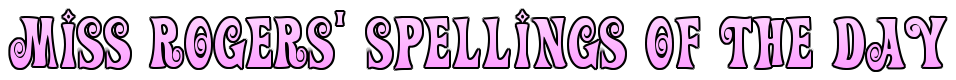 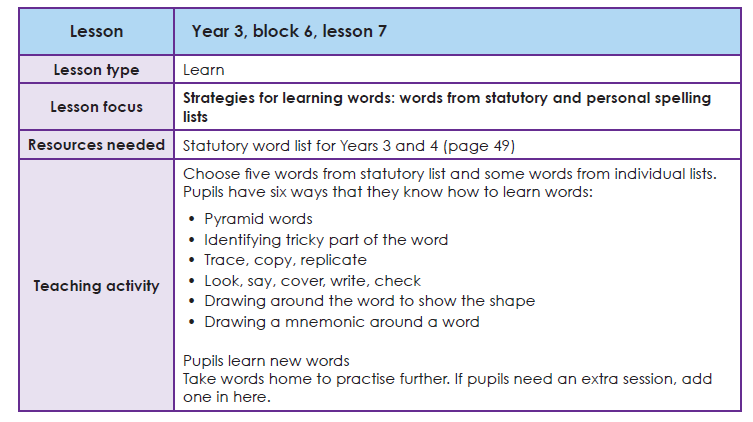 Task 1 Learning your spellings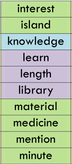 Use your ‘Spelling Journals’ to write the words from this list. You can use any spelling strategy to help you learn them. Task 2- Homophones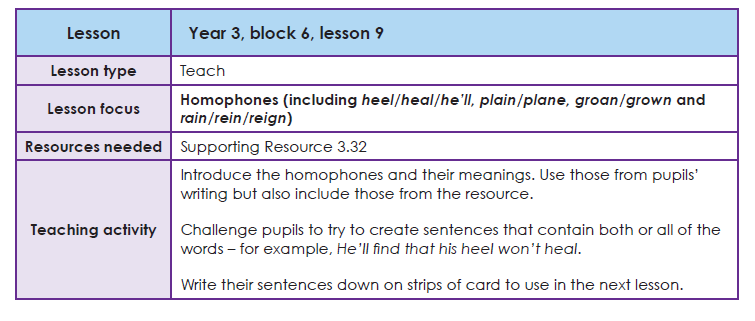 Create sentences using one/both/all words. E.G. When water falls down from the sky, rain washes the earth, when a ruler dies, his reign is over and when a rider rides a horse, he straightens its reins.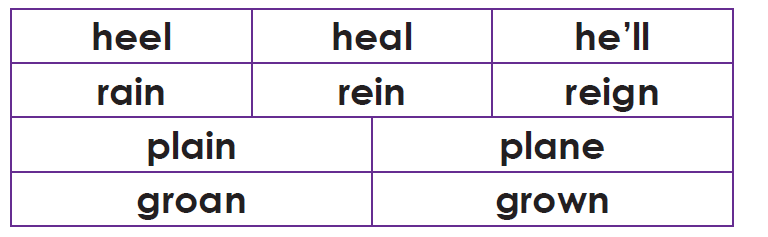 